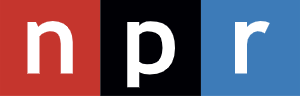 December 28, 2020https://www.npr.org/2020/12/28/949199692/the-best-tiny-desk-concerts-of-2020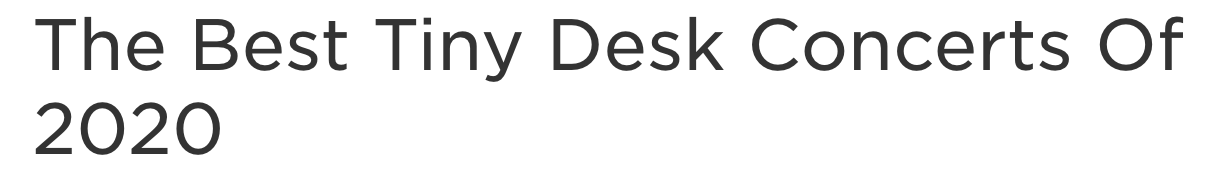 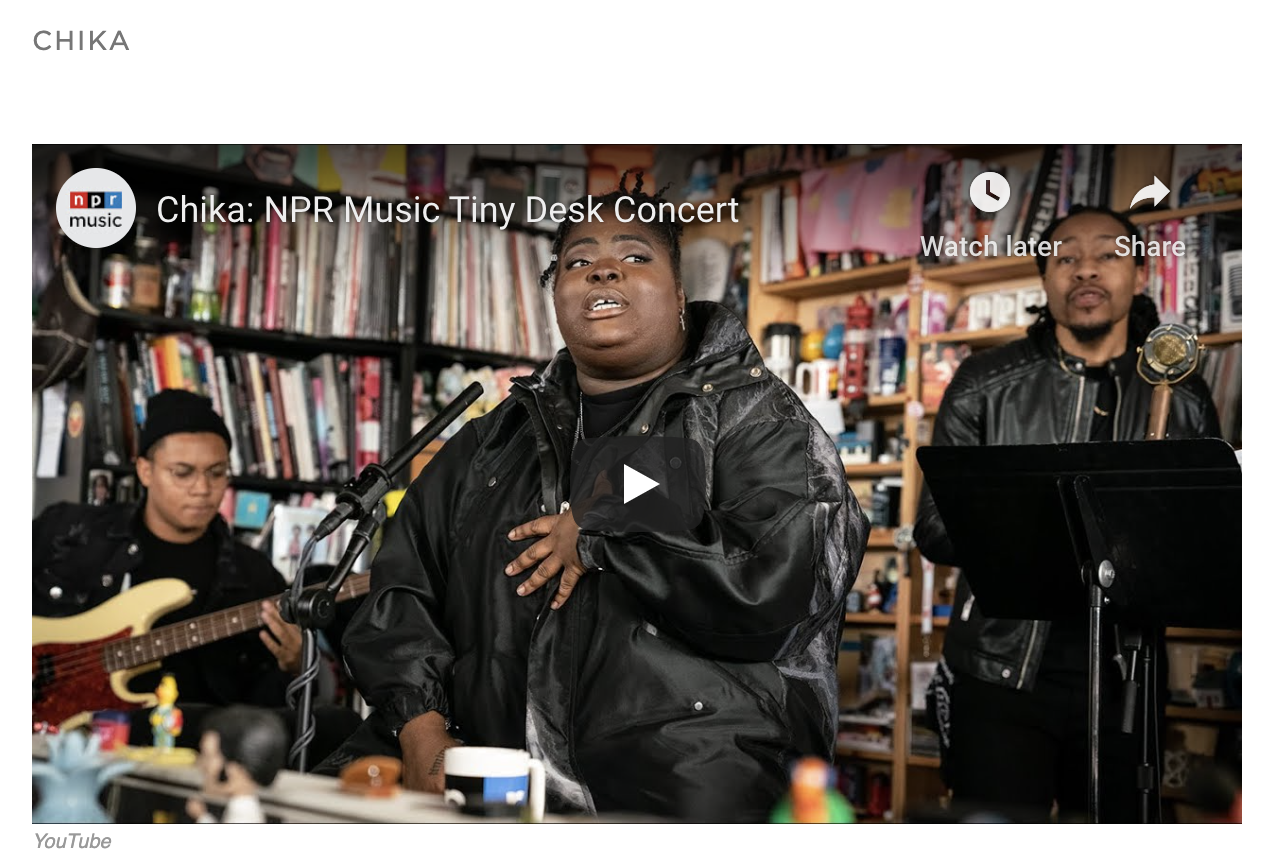 